Kemin Lämäreiden ohjeistus otteluraporttien sekä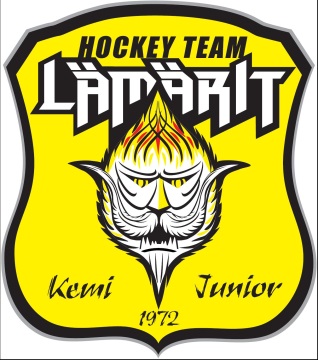 videoesittelyiden tekemiseenJuniorijaostossa sovittiin, että jokainen joukkueenjohtaja alkaisi tehdä tietyn väliajoin seuran uudistuville kotisivuille otteluraportteja.Ajatuksena olisi, että näin saisimme kotisivuistamme paljon mielekkäämmät ja edustavammat.Joukkueenjohtaja kirjoittavat lyhyen vapaamuotoisen kirjoitelman joukkueensa ottelusta tai jostain muusta mukavasta tapahtumasta kuten mm. pelimatka, turnaus, harjoituksen (mukaan olisi hyvä liittää muutama kuva)Raportteja ei tarvitse kirjoittaa joukkueen jokaisesta ottelusta vaan myöhemmin tulevan kaavan mukaisestiRaportit laitetaan jokaisen joukkueen omalle Jopox-sivustolle, josta seuran pääkäyttäjä nostaa ne sitten sivujen etusivulle sekä linkittää raportin FacebookiinLoistava esimerkki vapaasta kirjoittelusta on Nauskan tähtireportterin P.Juvosen kirjoittamat raportit (pari kuvaa lisäämään vielä tunnelmaa niin raportit ovat suorastaan täydellisiä)ESIMERKKI löytyy osoitteesta: http://www.poxnet.fi/hockeypox/lamarit/uutiset/8132/roki00-vs-lamarit01Kyseisten ohjeiden mukaisesti jokaisella teistä on nyt mahdollisuus vapauttaa sisällänne piileskelevän ”Runeberg” ja voitte tai teidän suorastaan täytyy kirjoittaa mitä hulvattomimpia tarinoita Raportit kirjoitetaan seuraavasti:Joukkue:		05/07		kirjoittaa, joka toisesta ottelusta tai turnauksesta03/04		kirjoittaa, joka toisesta ottelusta kahden viikon välein01		kirjoittaa, joka toisesta ottelusta kahden viikon välein00		kirjoittaa, joka toisesta ottelusta kahden viikon välein99		kirjoittaa, joka toisesta ottelusta kahden viikon väleinTeam		kirjoittaa, jokaisesta ottelusta otteluennakon ja otteluraportinTL		kirjoittaa, vapaavalinnaisesti omien tapahtumiensa mukaisesti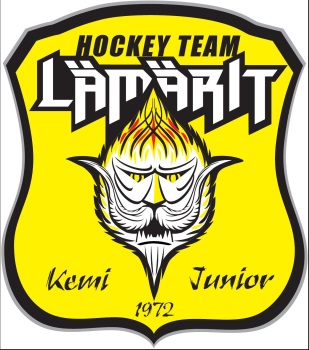 Ohjeistus joukkueiden esittelyvideoiden kuvaamiseenKemin Lämäreiden juniorijoukkueet kuvaavat jokainen vuorollaan esittelyvideon omasta joukkueestaan, aiheina voi olla mm. pelaajat, valmentajat, huoltajat, pelit, harjoitukset yms. yhteinen tekeminen joukkueessa. Videoita kuvatessa on kuitenkin hyvä muistaa, että meidän on kunnioitettava toisia pelaajia, joukkueita ja vastustajia.Videot eivät saa loukata ketään.Videot on kuvattava hyviä käytöstapoja noudattaen.On muistettava, että videot julkaistaan Kemin Lämäreiden kotisivuilla ja Youtube-kanavalla. On tärkeää, että videot olisivat edustavia ja toisivat seuraamme esille positiivisessa mielessä.Sen jälkeen, kun kuvaamanne video on valmis, se on lähetettävä Hannele Palonrannalle tarkistettavaksi osoitteeseen: hannele.paloranta@suomi24.fiMikäli haluat saada hieman ideoita käy tutustumassa Lahden Pelicansin mainosvideoihin osoitteessa: http://www.youtube.com/watch?v=RETdfW7eu0IVideoiden kuvaamisvuorot:	Joukkue:	Julkaisu viikko:99 – joukkue 	viikko 6, video valmiina viimeistään 31.100 – joukkue	 viikko 8, video valmiina viimeistään 14.201 – joukkue	 viikko 10, video valmiina viimeistään 28.203/04 – joukkue 	viikko 12, video valmiina viimeistään 14.305/07 – joukkue 	viikko 14, video valmiina viimeistään 28.3TL	                   	viikko 16, video valmiina viimeistään 11.4